Муниципальное бюджетное общеобразовательное учреждение «Чесноковская средняя общеобразовательная школа»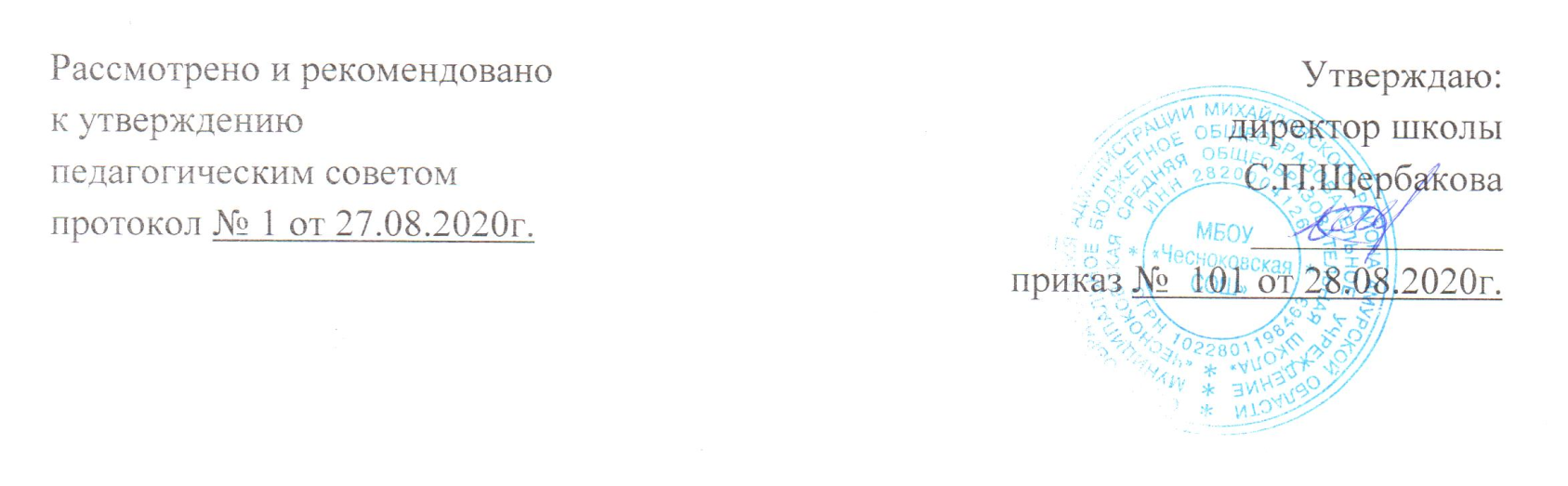 Рабочая программа учебного предмета «Литературное чтение»Для 2 классаСрок реализации: 2020 – 2021 учебный годСоставитель: учитель начальных классов Мильчакова Анжелика Валериевнас. Чесноково2020 годПояснительная запискаРабочая программа по литературному чтению 1 класса составлена с учетом:- Федерального государственного образовательного стандарта начального общего образования, утвержденного приказом от 6 октября 2009 г. N 373- Федерального государственного образовательного стандарта начального общего образования обучающихся с ограниченными возможностями здоровья, утвержденного приказом от 19.12.2014 N 1598            - Федерального перечня учебников, рекомендованных Министерством образования и науки Российской Федерации к использованию в образовательном процессе в образовательных учреждениях на 2014/2015 учебный год (приказ Минобрнауки от 31.03.2014 №253 с текущими изменениями)- ООП НОО МБОУ «Чесноковская СОШ», утвержденной приказом .- Учебного плана НОО МБОУ «Чесноковская СОШ», на 2020-2021 учебный год.- Положения о рабочей программе учебных предметов, курсов в МБОУ «Чесноковская СОШ».- Годового календарного графика образовательного процесса в МБОУ ««Чесноковская СОШ», на 2020-2021 уч. год- авторской программа: Литературное чтение. Примерные рабочие программы. Предметная линия учебников системы “Школа России”. 1-4 классы : учеб. пособие для общеобразоват. организаций / Л. Ф. Климанова, М.В. Бойкина. - 2-е изд., допол. - М. : Просвещение, 2019.Цели учебного предмета:       - овладение осознанным, правильным, беглым и выразительным чтением как базовым навыком в системе образования младших школьников; совершенствование всех видов речевой деятельности, обеспечивающих умение работать с разными видами текстов; формирование читательского кругозора и приобретение опыта в выборе книг и самостоятельной читательской деятельности; развитие интереса к чтению и книге;- развитие художественно-творческих и познавательных способностей, эмоциональной отзывчивости при чтении художественных произведений; формирование эстетического отношения к слову и умения понимать художественное произведение;- обогащение нравственного опыта младших школьников средствами художественной литературы; формирование нравственных представлений о добре, дружбе, правде и ответственности; воспитание интереса и уважения к отечественной культуре и культуре народов многонациональной России и других стран.Задачи учебного предмета:- развивать у учащихся способность воспринимать художественное произведение, сопереживать героям, эмоционально откликаться на прочитанное; - учить школьников чувствовать и понимать образный язык художественного произведения, выразительные средства языка, развивать образное мышление; - формировать умение воссоздавать художественные образы литературного произведения, развивать творческое и воссоздающее воображение учащихся и особенно ассоциативное мышление; - развивать поэтический слух детей, накапливать эстетический опыт слушания произведений, воспитывать художественный вкус; - формировать нравственные представления, суждения и оценки через анализ произведения, осмысление мотивов поступков героев, идентификацию себя с героями литературных произведений; - обогащать чувственный опыт ребёнка, его реальные представления об окружающем мире и природе; - формировать эстетическое отношение ребёнка к жизни, приобщая его к чтению художественной литературы; - формировать потребность в постоянном чтении книг, развивать интерес к самостоятельному литературному творчеству; - создавать условия для формирования потребности в самостоятельном чтении художественных произведений, формировать читательскую самостоятельность; - расширять кругозор детей через чтение книг различных жанров, разнообразных по содержанию и тематике, обогащать нравственно-эстетический и познавательный опыт ребёнка; - обеспечивать развитие речи школьников, формировать навык чтения и речевые умения; - работать с различными типами текстов, в том числе научнопознавательным.Место учебного предмета в учебном планеВо 2 классе на курс «Литературное чтение» отведено 136 часов (4 ч в неделю, 34 учебные недели).В учебном плане МБОУ ««Чесноковская СОШ»,»  на 2020-2021 учебный год на изучение предмета «Литературное чтение» во 2 классе выделено 128 ч из расчета 4 ч в неделю (34 учебных недели).В связи с этим  из авторской программы убраны резервные уроки литературного чтения (4 часа).УМКПланируемые результаты освоения учебного предмета, курсаРеализация программы обеспечивает достижение выпускниками начальной школы следующих личностных, метапредметных и предметных результатов в соответствии с требованиями ФГОС НОО.Личностные результаты:Учащиеся научатся:- на основе художественных произведений определять основные ценности взаимоотношений в семье (любовь и уважение, сочувствие, взаимопомощь, взаимовыручка);- с гордостью относиться к произведениям русских писателей-классиков, известных во всем мире.Учащиеся получат возможность научиться:- понимать, что отношение к Родине начинается с отношений к семье, находить подтверждение этому в читаемых текстах, в том числе пословицах и поговорках;- с гордость и уважением относиться к творчеству писателей и поэтов, рассказывающих в своих произведениях о Родине, составлять рассказы о них, передавать в этих рассказах восхищение ими и уважение к ним;- самостоятельно находить произведения о своей Родине, с интересом читать; создавать собственные высказывания и произведения о Родине.Метапредметные результаты:Регулятивные УУДУчащиеся научатся: - сопоставлять цели, заявленные на шмуцтитуле, с содержанием материала урока в процессе его изучения;- формулировать вместе с учителем учебную задачу урока в соответствии с целями темы; понимать учебную задачу урока;- читать в соответствии с целью чтения (выразительно, целыми словами, без искажений и пр.);- коллективно составлять план урока, продумывать возможные этапы изучения темы;- коллективно составлять план для пересказа литературного произведения;- контролировать выполнение действий в соответствии с планом;- оценивать результаты своих действий по шкале и критериям, предложенным учителем;- оценивать результаты работы сверстников по совместно выработанным критериям;- выделять из темы урока известные знания и умения, определять круг неизвестного по изучаемой теме в мини-группе или паре;- фиксировать по ходу урока и в конце его удовлетворенность / неудовлетворенность своей работой на уроке ( с помощью шкал, лесенок, разноцветных фишек и пр.), аргументировать позитивное отношение к своим успехам, проявлять стремление к улучшению результата в ходе выполнения учебных задач;- анализировать причины успеха / неуспеха с помощью лесенок и оценочных шкал, формулировать из в устной форме по собственному желанию;- осознавать смысл и назначение позитивных установок на успешную работу, пользоваться ими в случае неудачи на уроке, проговаривая во внутренней речи.Учащиеся получат возможность научиться:- формулировать учебную задачу урока в мини-группе (паре), принимать ее, сохранять на протяжении всего урока, периодически сверяя свои учебные действия с заданной задачей;- читать в соответствии с целью чтения (бегло, выразительно, по ролям, наизусть и пр.);- составлять план работы по решению учебной задачи урока в мини-группе или паре, предлагать совместно с группой (парой) план изучения темы урока;- выбирать вместе с группой (в паре) форму оценивания результатов, вырабатывать совместно с группой (в паре) критерии оценивания результатов;- оценивать свои достижения и результаты сверстников в группе (паре) по выработанным критериям и выбранным формам оценивания (с помощью шкал, лесенок, баллов и пр.);- определять границы коллективного знания и незнания по теме самостоятельно (Что мы уже знаем по данной теме?Что мы уже умеем?), связывать с целевой установкой урока;- фиксировать по ходу урока и в конце урока удовлетворенность / неудовлетворенность своей работой на уроке (с помощью шкал, значков «+» и «-», «?»);- анализировать причины успеха / неуспеха с помощью оценочных шкал и знаковой системы («+» и «-», «?»);- фиксировать причины неудач в устной форме в группе (паре);- предлагать варианты устранения причин неудач на уроке;- осознавать смысл и назначение позитивных установок на успешную работу, пользоваться ими в случае неудачи на уроке, проговаривая во внешней речи).Познавательные УУДУчащиеся научатся:- пользоваться в практической деятельности условными знаками и символами, используемыми в учебнике для передачи информации;- отвечать на вопросы учителя и учебника, придумывать свои собственные вопросы;- понимать переносное значение образного слова, фразы или предложения, объяснять их самостоятельно, с помощью родителей, справочных материалов;- сравнивать лирические и прозаические произведения, басню и стихотворение, народную и литературную сказки;- сопоставлять литературное произведение или эпизод из него с фрагментом музыкального произведения, репродукцией картины художника, с пословицей и поговоркой соответствующего смысла;- создавать небольшое высказывание (или доказательство своей точки зрения) по теме урока из 5-6 предложений;- понимать смысл русских народных и литературных сказок, басен И.А. Крылова;- проявлять индивидуальные творческие способности при составлении докучных сказок, рифмовок, написании небольших стихотворений,. В процессе чтения по ролям, при инсценировании и выполнении проектных заданий;- соотносить пословицы и поговорки с содержанием литературного произведения;- определять мотив поведения героя с помощью вопросов учителя или учебника и рабочей тетради;- понимать читаемое, интерпретировать смысл читаемого, фиксировать прочитанную информацию в виде таблиц или схем (при сравнении текстов, осмыслении структуры текста и пр.).Учащиеся получат возможность научиться:- определять информацию на основе различных художественных объектов, например литературного произведения, иллюстрации, репродукции картины, музыкального текста, таблицы, схемы и т.д.;- анализировать литературный текст с опорой на систему вопросов учителя (учебника), выявлять основную мысль произведения;- сравнивать мотивы поступков героев из одного литературного произведения, выявлять особенности их поведения в зависимости от мотива;- находить в литературных текстах сравнения и эпитеты, использовать их в своих творческих работах;- самостоятельно определять с помощью пословиц (поговорок) смысл читаемого произведения;- понимать смысл русских народных и литературных сказок, рассказов и стихов великих классиков литературы (Пушкина, Лермонтова, Чехова, Толстого, Крылова и др.); понимать значение этих произведений для русской и мировой литературы;- проявлять индивидуальные творческие способности при составлении рассказов, небольших стихотворений, басен, в процессе чтения по ролям, при инсценировании и выполнении проектных заданий;- предлагать вариант решения нравственной проблемы, исходя из своих нравственных установок и ценностей;- определять основную идею произведения (эпического и лирического), объяснять смысл образных слов и выражений, выявлять отношение автора к описываемым событиям и героям произведения;- создавать высказывание (или доказательство своей точки зрения) по теме урока из 7-8 предложений;- сравнивать сказки бытовую и волшебную, сказку бытовую и басню, басню и рассказ; находить сходство и различия;- соотносить литературное произведение или эпизод из него с фрагментом музыкального произведения, репродукцией картины художника; самостоятельно подбирать к тексту произведения репродукции картин художника или фрагменты музыкальных произведений.Коммуникативные УУДУчащиеся научатся:- вступать в общение в паре или группе. Задавать вопросы на уточнение;- создавать связное высказывание из 5-6 простых предложений по предложенной теме;- оформлять 1-2 слайда к проекту, письменно фиксируя основные положения устного высказывания;- прислушиваться к партнеру по общению (деятельности), фиксировать его основные мысли и идеи, аргументы, запоминать их, приводить свои;- не конфликтовать, использовать вежливые слова;- в случае спорной ситуации проявлять терпение, идти на компромиссы, предлагать варианты и способы разрешения конфликтов;- употреблять вежливые формы обращения к участникам диалога; находить примеры использования вежливых слов и выражений в текстах изучаемых произведений, описывающих конфликтную ситуацию;- оценивать поступок героя, учитывая его мотив, используя речевые оценочные средства (вежливо/ невежливо, достойно/недостойно, искренне/лживо и др.), высказывая свою точку зрения;- принимать и сохранять цель деятельности коллектива или малой группы (пары), участвовать в распределении функций и ролей в совместной деятельности;- определять совместно критерии оценивания выполнения того или иного задания (упражнения); оценивать достижения сверстников по выработанным критериям;- оценивать по предложенным учителем критериям поступки литературных героев, проводить аналогии со своим поведением в различных ситуациях;- находить нужную информацию через беседу со взрослыми, через учебные книги, словари, справочники, энциклопедии для детей, через Интернет;- готовить небольшую презентацию (5-6 слайдов) с помощью взрослых (родителей, воспитателя ГПД и пр.) по теме проекта, озвучивать ее с опорой на слайды.Учащиеся получат возможность:- высказывать свою точку зрения (7-8 предложений) на прочитанное или прослушанное произведение, проявлять активность и стремление высказываться, задавать вопросы;- понимать цель своего высказывания;- пользоваться элементарными приёмами убеждения, мимикой и жестикуляцией;- участвовать в диалоге в паре или группе, задавать вопросы на осмысление нравственной проблемы; - создавать 3—4 слайда к проекту, письменно фиксируя основные положения устного высказывания; - проявлять терпимость к другому мнению, не допускать агрессивного поведения, предлагать компромиссы, способы примирения в случае несогласия с точкой зрения другого; - объяснять сверстникам способы бесконфликтной деятельности;- отбирать аргументы и факты для доказательства своей точки зрения; - опираться на собственный нравственный опыт в ходе доказательства и оценивании событий; - формулировать цель работы группы, принимать и сохранять её на протяжении всей работы в группе, соотносить с планом работы, выбирать для себя подходящие роли и функции; - определять в группе или паре критерии оценивания выполнения того или иного задания (упражнения); оценивать достижения участников групповой или парной работы по выработанным критериям; - определять критерии оценивания поведения людей в различных жизненных ситуациях на основе нравственных норм; - руководствоваться выработанными критериями при оценке поступков литературных героев и своего собственного поведения; - объяснять причины конфликта, возникшего в группе, находить пути выхода из создавшейся ситуации; приводить примеры похожих ситуаций из литературных произведений; - находить нужную информацию через беседу со взрослыми, через учебные книги, словари, справочники, энциклопедии для детей, через Интернет, периодику (детские журналы и газеты); - готовить небольшую презентацию (6—7 слайдов), обращаясь за помощью к взрослым только в случае затруднений. Использовать в презентации не только текст, но и изображения (картины художников, иллюстрации, графические схемы, модели и пр.); - озвучивать презентацию с опорой на слайды, выстраивать монолог по продуманному плану.Предметные результаты:Виды речевой и читательской деятельности Учащиеся научатся: - понимать цели изучения темы, представленной на шмуцтитулах, пользоваться (под руководством учителя) в читательской практике приёмами чтения (комментированное чтение, чтение диалога, выборочное чтение); - читать целыми словами со скоростью чтения, позволяющей понимать художественный текст; при чтении отражать настроение автора; - ориентироваться в учебной книге, её элементах; находить сходные элементы в книге художественной; - просматривать и выбирать книги для самостоятельного чтения и поиска нужной информации (справочная литература) по совету взрослых; фиксировать свои читательские успехи в «Рабочей тетради»;- осознавать нравственное содержание пословиц, поговорок, мудрых изречений русского народа, соотносить их нравственный смысл с изучаемыми произведениями; - распределять загадки по тематическим группам, составлять собственные загадки на основе предложенного в учебнике алгоритма; - соотносить заголовок текста с содержанием, осознавать взаимосвязь содержания текста с его заголовком (почему так называется); определять характер литературных героев, приводить примеры их поступков.Учащиеся получат возможность:-читать вслух бегло, осознанно, без искажений, выразительно, передавая своё отношение к прочитанному, выделяя при чтении важные по смыслу слова, соблюдая паузы между предложениями и частями текста; -  понимать смысл традиций и праздников русского народа, сохранять традиции семьи и школы, осуществлять подготовку к праздникам; составлять высказывания о самых ярких и впечатляющих событиях, происходящих в дни семейных праздников, делиться впечатлениями о праздниках с друзьями; -  употреблять пословицы и поговорки в диалогах и высказываниях на заданную тему; -  наблюдать, как поэт воспевает родную природу, какие чувства при этом испытывает; -  рассуждать о категориях «добро» и «зло», «красиво» и «некрасиво», употреблять данные понятия и их смысловые оттенки в своих оценочных высказываниях; предлагать свои варианты разрешения конфликтных ситуаций и нравственных дилемм; -  пользоваться элементарными приёмами анализа текста с помощью учителя; - осуществлять переход от событийного восприятия произведения к пониманию главной мысли; соотносить главную мысль произведения с пословицей или поговоркой; понимать, позицию какого героя произведения поддерживает автор, находить этому доказательства в тексте;- задавать вопросы по прочитанному произведению, находить на них ответы в тексте; находить эпизод из прочитанного произведения для ответа на вопрос или подтверждения собственного мнения; - делить текст на части; озаглавливать части, подробно пересказывать, опираясь на составленный под руководством учителя план; - осознанно выбирать виды чтения (ознакомительное, изучающее, выборочное, поисковое) в зависимости от цели чтения;- находить книги для самостоятельного чтения в библиотеках (школьной, домашней, городской, виртуальной и др.); при выборе книг и поиске информации опираться на аппарат книги, её элементы; делиться своими впечатлениями о прочитанных книгах, участвовать в диалогах и дискуссиях; -  пользоваться тематическим каталогом в школьной библиотеке; - составлять краткую аннотацию (автор, название, тема книги, рекомендации к чтению) на художественное произведение по образцу.Содержание учебного предмета, курсаУмение слушать (аудирование) Восприятие на слух звучащей речи (высказывание собеседника, слушание различных текстов). Адекватное понимание содержания звучащей речи, умение отвечать на вопросы по содержанию прослушанного произведения, определение последовательности событий, осознание цели речевого высказывания, умение задавать вопросы по прослушанному учебному, научно-познавательному и художественному произведениям. Развитие умения наблюдать за выразительностью речи, особенностью авторского стиля.ЧтениеЧтение вслух. Ориентация на развитие речевой культуры учащихся и формирование у них коммуникативно-речевых умений и навыков. Постепенный переход от слогового к плавному, осмысленному, правильному чтению целыми словами вслух. Темп чтения, позволяющий осознать текст. Постепенное увеличение скорости чтения. Соблюдение орфоэпических и интонационных норм чтения. Чтение предложений с интонационным выделением знаков препинания. Понимание смысловых особенностей разных по виду и типу текстов, передача их с помощью интонирования. Развитие поэтического слуха. Воспитание эстетической отзывчивости на произведение. Умение самостоятельно подготовиться к выразительному чтению небольшого текста (выбрать тон и темп чтения, определить логические ударения и паузы). Развитие умения переходить от чтения вслух к чтению про себя. Чтение про себя. Осознание смысла произведения при чтении про себя (доступных по объёму и жанру произведений). Определение вида чтения (изучающее, ознакомительное, выборочное), умение находить в тексте необходимую информацию, понимание её особенностей.Работа с различными видами текстаОбщее представление о разных видах текста: художественном, учебном, научно-популярном — и их сравнение. Определение целей создания этих видов текста. Умение ориентироваться в нравственном содержании художественных произведений, осознавать сущность поведения героев. Практическое освоение умения отличать текст от набора предложений. Прогнозирование содержания книги по её названию и оформлению. Самостоятельное определение темы и главной мысли произведения по вопросам и самостоятельное деление текста на смысловые части, их озаглавливание. Умение работать с разными видами информации. Участие в коллективном обсуждении: умение отвечать на вопросы, выступать по теме, слушать выступления товарищей, дополнять ответы по ходу беседы, используя текст. Привлечение справочных и иллюстративно-изобразительных материалов.Библиографическая культураКнига как особый вид искусства. Книга как источник необходимых знаний. Общее представление о первых книгах на Руси и начало книгопечатания. Книга учебная, художественная, справочная. Элементы книги: содержание или оглавление, титульный лист, аннотация, иллюстрации. Умение самостоятельно составить аннотацию. Виды информации в книге: научная, художественная (с опорой на внешние показатели книги), её справочно-иллюстративный материал. Типы книг (изданий): книга-произведение, книга-сборник, собрание сочинений, периодическая печать, справочные издания (справочники, словари, энциклопедии).Самостоятельный выбор книг на основе рекомендательного списка, алфавитного и тематического каталога. Самостоятельное пользование соответствующими возрасту словарями и другой справочной литературой.Работа с текстом художественного произведения Определение (с помощью учителя) особенностей художественного текста: своеобразие выразительных средств языка. Понимание заглавия произведения, его адекватное соотношение с содержанием. Понимание нравственно-эстетического содержания прочитанного произведения, осознание мотивов поведения героев, анализ поступков героев с точки зрения нравственно-этических норм. Осмысление понятия «Родина», представления о проявлении любви к Родине в литературе разных народов (на примере народов России). Схожесть тем и героев в фольклоре разных народов. Самостоятельное воспроизведение текста с использованием выразительных средств языка (синонимов, антонимов, сравнений, эпитетов), последовательное воcпроизведение (по вопросам учителя) эпизодов с использованием специфической для данного произведения лексики, рассказ по иллюстрациям, пересказ. Характеристика героя произведения с использованием художественно-выразительных средств данного текста. Нахождение в тексте слов и выражений, характеризующих героя и события. Анализ (с помощью учителя) поступка персонажа и его мотивов. Сопоставление поступков героев по аналогии или по контрасту. Характеристика героя произведения: портрет, характер, выраженные через поступки и речь. Выявление авторского отношения к герою на основе анализа текста, авторских помет, имён героев. Освоение разных видов пересказа художественного текста: подробный, выборочный и краткий (передача основных мыслей).Подробный пересказ текста (деление текста на части, определение главной мысли каждой части и всего текста, озаглавливание каждой части и всего текста): определение главной мысли фрагмента, выделение опорных или ключевых слов, озаглавливание; план (в виде назывных предложений из текста, в виде вопросов, в виде самостоятельно сформулированного высказывания) и на его основе подробный пересказ всего текста. Самостоятельный выборочный пересказ по заданному фрагменту: характеристика героя произведения (выбор слов, выражений в тексте, позволяющих составить рассказ о герое), описание места действия (выбор слов, выражений в тексте, позволяющих составить данное описание на основе текста). Вычленение и сопоставление эпизодов из разных произведений по общности ситуаций, эмоциональной окраске, характеру поступков героев. Развитие наблюдательности при чтении поэтических текстов. Развитие умения предвосхищать (предвидеть) ход развития сюжета, последовательность событий.Работа с научно-популярным, учебным и другими текстамиПонимание заглавия произведения, адекватное соотношение с его содержанием. Определение особенностей учебного и научно-популярного текстов (передача информации). Знакомство с простейшими приёмами анализа различных видов текста: установление причинно-следственных связей, определение главной мысли текста. Деление текста на части. Определение микротем. Ключевые или опорные слова. Построение алгоритма деятельности по воспроизведению текста. Воспроизведение текста с опорой на ключевые слова, модель, схему. Подробный пересказ текста. Краткий пересказ текста (выделение главного в содержании текста). Умение работать с учебными заданиями, обобщающими вопросами и справочным материалом.Умение говорить (культура речевого общения)Осознание диалога как вида речи. Особенности диалогического общения: умение понимать вопросы, отвечать на них и самостоятельно задавать вопросы по тексту; внимательно выслушивать, не перебивая, собеседника и в вежливой форме высказывать свою точку зрения по обсуждаемому произведению (художественному, учебному, научно-познавательному). Умение проявлять доброжелательность к собеседнику. Доказательство собственной точки зрения с опорой на текст или личный опыт. Использование норм речевого этикета в процессе общения. Знакомство с особенностями национального этикета на основе литературных произведений.Работа со словом (распознавать прямое и переносное значение слов, их многозначность), целенаправленное пополнение активного словарного запаса. Работа со словарями. Умение построить монологическое речевое высказывание небольшого объёма с опорой на авторский текст, по предложенной теме или в форме ответа на вопрос. Формирование грамматически правильной речи, эмоциональной выразительности и содержательности. Отражение основной мысли текста в высказывании. Передача содержания прочитанного или прослушанного с учётом специфики научно-популярного, учебного и художественного текстов. Передача впечатлений (из повседневной жизни, художественного произведения, изобразительного искусства) в рассказе (описание, рассуждение, повествование). Самостоятельное построение плана собственного высказывания. Отбор и использование выразительных средств (синонимы, антонимы, сравнения) с учётом особенностей монологического высказывания. Устное сочинение как продолжение прочитанного произведения, отдельных его сюжетных линий, короткий рассказ по рисункам либо на заданную тему.Письмо (культура письменной речи)Нормы письменной речи: соответствие содержания заголовку (отражение темы, места действия, характеров героев), использование в письменной речи выразительных средств языка (синонимы, антонимы, сравнения) в мини-сочинениях (повествование, описание, рассуждение), рассказ на заданную тему, отзыв о прочитанной книге.На уроках используются следующие виды деятельности:Использование словесных (рассказ, беседа, пояснение, указание, словесная инструкция, вопросы), наглядных (иллюстрация, демонстрация, прослушивание) и практических (упражнения, соревнования,моделирование, эксперимент) методов в обучении;Метод стимулирования учения (использование дидактических игр и и занимательных упражнений);Использование дискуссии при обучении (обмениваться взглядами по определенной теме);Создание на уроке определенной педагогической ситуации общения, которая позволит ученикам проявить самостоятельность и инициативу;Приём выделения главного.Так как с составе класса есть обучающиеся с ОВЗ (ЗПР),  на уроках используются специальные методы и приёмы:Наблюдение за особенностями развития ребёнка в динамике;Использование словесных (рассказ, беседа, пояснение, указание, словесная инструкция, вопросы), наглядных (иллюстрация, демонстрация, прослушивание) и практических (упражнения, соревнования,моделирование, эксперимент) методов в обучении;Приёмы развития мыслительной активности;При запоминании использовать приём мнемотехники;Метод стимулирования учения (использование дидактических игр и и занимательных упражнений);Приём выделения главного.Основные направления коррекционной работы:Выбор индивидуального темпа обучения.При утомляемости включать в социальные формы деятельности.Развитие познавательной активности.Формирование ориентации на личные достижения в учебном процессе.Расширение представлений об окружающем мире, формирование отчётливых, разносторонних представлений о предметах и явлениях.Коррекция индивидуальных пробелов в знаниях.Формирование умений и навыков, необходимых для деятельности любого вида: ориентироваться в задании, планировать предстоящую работу, выполнять её в соответствии с образцом или указанием педагога, осуществлять самоконтроль и самооценку.Поэтапное распределение учебного материала.Объяснение нового материала с использованием наглядного и практического метода.Структурное и краткое изложение инструкций.Использование памяток, алгоритмов, опорных таблиц.Тематическое планирование4. Календарно-тематическое планированиеЛист внесения изменений в рабочую программупредметкласскол-во часовучебникавторская программаметодический комплектлитературноечтение2Литературное чтение. 2 класс. Учеб. для общеобразоват. организаций. В 2 ч. /[Л. Ф. Климанова, В. Г. Горецкий, М. В. Голованова и др.]. - 10-е изд. - М. : Просвещение, 2019.Литературное чтение. Примерные рабочие программы. Предметная линия учебников системы “Школа России”. 1-4 классы : учеб. пособие для общеобразоват. организаций / Л. Ф. Климанова, М.В. Бойкина. - 2-е изд., допол. - М. : Просвещение, 2019.Литературное чтение. Поурочные разработки: Технологические карты уроков: 2 класс: Пособие для учителей общеобр. учрежд. / М. В. Бойкина, Л. С. Илюшин и др. – М.: СПб.: Просвещение, 2019г.Литературное чтение. Методические рекомендации. 2 класс: учеб. Пособие для общеобр. организаций / Н.А. Стефаненко. – 3-е изд., доп. – М.: Просвещение, 2019г. №Наименование раздела, темы.Количество часов1Вводный урок по курсу литературного чтения12Самое великое чудо на свете43Устное народное творчество154Люблю природу русскую. Осень85Русские писатели146О братьях наших меньших127Из детских журналов98Люблю природу русскую. Зима 99Писатели - детям1710Я и мои друзья1011Люблю природу русскую. Весна 912И в шутку и всерьез1413Литература зарубежных стран12№ урокаДата проведения (неделя) Дата проведения (неделя) Название раздела /Тема урокаНазвание раздела /Тема урокадатаВводный урок по курсу литературного чтения (1 ч)Вводный урок по курсу литературного чтения (1 ч)Вводный урок по курсу литературного чтения (1 ч)Вводный урок по курсу литературного чтения (1 ч)Вводный урок по курсу литературного чтения (1 ч)101.09. - 07.09.01.09. - 07.09.Введение. Знакомство с учебником.Введение. Знакомство с учебником.01.09Самое великое чудо на свете (4 ч)Самое великое чудо на свете (4 ч)Самое великое чудо на свете (4 ч)Самое великое чудо на свете (4 ч)Самое великое чудо на свете (4 ч)Самое великое чудо на свете (4 ч)201.09. - 07.09.01.09. - 07.09.Игра «Крестики – нолики».Игра «Крестики – нолики».02.09301.09. - 07.09.01.09. - 07.09.Самое великое чудо на свете.Самое великое чудо на свете.04.09401.09. - 07.09.01.09. - 07.09.Библиотеки. Книги.Библиотеки. Книги.07.09501.09. - 07.09.01.09. - 07.09.Наши проекты. «О чем может рассказать школьная библиотека». Наши проекты. «О чем может рассказать школьная библиотека». 08.09Устное народное творчество (15 ч)Устное народное творчество (15 ч)Устное народное творчество (15 ч)Устное народное творчество (15 ч)Устное народное творчество (15 ч)Устное народное творчество (15 ч)610.09. - 14.09.10.09. - 14.09.Устное народное творчество.Устное народное творчество.09.09710.09. - 14.09.10.09. - 14.09.Русские народные песни.Русские народные песни.11.09810.09. - 14.09.10.09. - 14.09.Русские народные потешки и прибаутки.Русские народные потешки и прибаутки.14.09910.09. - 14.09.10.09. - 14.09.Считалки и небылицы.Считалки и небылицы.15.091017.09. - 21.09.17.09. - 21.09.Загадки, пословицы, поговорки.Загадки, пословицы, поговорки.16.091117.09. - 21.09.17.09. - 21.09.Народные сказки. Ю.Мориц «Сказка по лесу идёт…»Народные сказки. Ю.Мориц «Сказка по лесу идёт…»18.091217.09. - 21.09.17.09. - 21.09.Русская народная сказка «Петушок и бобовое зернышко».Русская народная сказка «Петушок и бобовое зернышко».21.091317.09. - 21.09.17.09. - 21.09.Русская народная сказка «У страха глаза велики».Русская народная сказка «У страха глаза велики».22.091424.09. - 28.09.24.09. - 28.09.Русская народная сказка «Лиса и тетерев»Русская народная сказка «Лиса и тетерев»23.091524.09. - 28.09.24.09. - 28.09.Русская народная сказка «Лиса и журавль».Русская народная сказка «Лиса и журавль».25.091624.09. - 28.09.24.09. - 28.09.Русская народная сказка «Каша из топора».Русская народная сказка «Каша из топора».28.091724.09. - 28.09.24.09. - 28.09.Русская народная сказка «Гуси – лебеди».Русская народная сказка «Гуси – лебеди».29.091801.10. - 05.10.01.10. - 05.10.Русская народная сказка «Гуси – лебеди».Русская народная сказка «Гуси – лебеди».30.091901.10. - 05.10.01.10. - 05.10.Викторина по сказкам.Викторина по сказкам.02.102001.10. - 05.10.01.10. - 05.10.Проверочная работа. Обобщение по теме «Устное народное творчество».Проверочная работа. Обобщение по теме «Устное народное творчество».05.10Люблю природу русскую. Осень (8 ч)Люблю природу русскую. Осень (8 ч)Люблю природу русскую. Осень (8 ч)Люблю природу русскую. Осень (8 ч)Люблю природу русскую. Осень (8 ч)Люблю природу русскую. Осень (8 ч)2101.10. - 05.10.01.10. - 05.10.Люблю природу русскую. Осень.Люблю природу русскую. Осень.06.102208.10. - 12.10.08.10. - 12.10.Ф. Тютчев «Есть в осени первоначальной».Ф. Тютчев «Есть в осени первоначальной».07.102308.10. - 12.10.08.10. - 12.10.К. Бальмонт «Поспевает брусника…», А.Плещеев «Осень наступила…»К. Бальмонт «Поспевает брусника…», А.Плещеев «Осень наступила…»09.102408.10. - 12.10.08.10. - 12.10.А.Фет «Ласточки пропали…»А.Фет «Ласточки пропали…»12.102508.10. - 12.10.08.10. - 12.10.«Осенние листья» - тема для поэтов.«Осенние листья» - тема для поэтов.13.102615.10. - 19.10.15.10. - 19.10.В.Берестов «Хитрые грибы».В.Берестов «Хитрые грибы».14.102715.10. - 19.10.15.10. - 19.10.М.Пришвин «Осеннее утро», И.Бунин «Сегодня так светло кругом…»М.Пришвин «Осеннее утро», И.Бунин «Сегодня так светло кругом…»16.102815.10. - 19.10.15.10. - 19.10.Проверочная работа. Обобщение по теме «Люблю природу русскую».Проверочная работа. Обобщение по теме «Люблю природу русскую».19.10Русские писатели (14 ч)Русские писатели (14 ч)Русские писатели (14 ч)Русские писатели (14 ч)Русские писатели (14 ч)Русские писатели (14 ч)2915.10. - 19.10.15.10. - 19.10.А.С.Пушкин. Отрывок из поэмы «Руслан и Людмила».А.С.Пушкин. Отрывок из поэмы «Руслан и Людмила».20.103022.10. - 26.10.22.10. - 26.10.А.С.Пушкин «Вот север тучи нагоняя…», «Зима…»А.С.Пушкин «Вот север тучи нагоняя…», «Зима…»21.103122.10. - 26.10.22.10. - 26.10.А.С.Пушкин «Сказка о рыбаке и рыбке». Сравнение литературной и народной сказок.А.С.Пушкин «Сказка о рыбаке и рыбке». Сравнение литературной и народной сказок.23.103222.10. - 26.10.22.10. - 26.10.А.С.Пушкин «Сказка о рыбаке и рыбке».А.С.Пушкин «Сказка о рыбаке и рыбке».26.103322.10. - 26.10.22.10. - 26.10.А.С.Пушкин «Сказка о рыбаке и рыбке» и другие сказки.А.С.Пушкин «Сказка о рыбаке и рыбке» и другие сказки.27.103406.11. - 09.11.06.11. - 09.11.«Сказки А.С.Пушкина».«Сказки А.С.Пушкина».28.103506.11. - 09.11.06.11. - 09.11.И.А.Крылов «Лебедь, рак и щука».И.А.Крылов «Лебедь, рак и щука».30.103606.11. - 09.11.06.11. - 09.11.И.А.Крылов «Стрекоза и муравей».И.А.Крылов «Стрекоза и муравей».09.113712.11. - 16.11.12.11. - 16.11.Л.Н.Толстой «Старый дед и внучек».Л.Н.Толстой «Старый дед и внучек».10.113812.11. - 16.11.12.11. - 16.11.Л.Н.Толстой «Филиппок».Л.Н.Толстой «Филиппок».11.113912.11. - 16.11.12.11. - 16.11.Л.Н.Толстой «Филиппок».Л.Н.Толстой «Филиппок».13.114012.11. - 16.11.12.11. - 16.11.Л.Н.Толстой «Правда всего дороже», «Котёнок».Л.Н.Толстой «Правда всего дороже», «Котёнок».16.114119.11. - 23.11.19.11. - 23.11.Весёлые стихи.Весёлые стихи.17.114219.11. - 23.11.19.11. - 23.11.Проверочная работа. Обобщение по теме «Русские писатели».Проверочная работа. Обобщение по теме «Русские писатели».18.11О братьях наших меньших (12 ч)О братьях наших меньших (12 ч)О братьях наших меньших (12 ч)О братьях наших меньших (12 ч)О братьях наших меньших (12 ч)О братьях наших меньших (12 ч)4319.11. - 23.11.19.11. - 23.11.Н.Сладков «Они и мы», А.Шибаев «Кто кем становится?»Н.Сладков «Они и мы», А.Шибаев «Кто кем становится?»20.114419.11. - 23.11.19.11. - 23.11.Б. Заходер «Плачет киска в коридоре…», И.Пивоварова «Жила-была собака…»Б. Заходер «Плачет киска в коридоре…», И.Пивоварова «Жила-была собака…»23.114526.11. - 30.11.26.11. - 30.11.В.Берестов «Кошкин щенок».В.Берестов «Кошкин щенок».24.114626.11. - 30.11.26.11. - 30.11.Домашние животные.Домашние животные.25.114726.11. - 30.11.26.11. - 30.11.М. Пришвин «Ребята и утята».М. Пришвин «Ребята и утята».27.114826.11. - 30.11.26.11. - 30.11.М. Пришвин «Ребята и утята».М. Пришвин «Ребята и утята».30.114903.12. - 07.12.03.12. - 07.12.Е.Чарушин «Страшный рассказ».Е.Чарушин «Страшный рассказ».01.125003.12. - 07.12.03.12. - 07.12.Е.Чарушин «Страшный рассказ».Е.Чарушин «Страшный рассказ».02.125103.12. - 07.12.03.12. - 07.12.Б.Житков «Храбрый утёнок».Б.Житков «Храбрый утёнок».04.125203.12. - 07.12.03.12. - 07.12.В.Бианки «Музыкант».В.Бианки «Музыкант».07.125310.12. - 14.12.10.12. - 14.12.В. Бианки «Сова».В. Бианки «Сова».08.125410.12. - 14.12.10.12. - 14.12.Проверочная работа. Обобщение по теме «О братьях наших меньших».Проверочная работа. Обобщение по теме «О братьях наших меньших».09.12Из детских журналов (9 ч)Из детских журналов (9 ч)Из детских журналов (9 ч)Из детских журналов (9 ч)Из детских журналов (9 ч)Из детских журналов (9 ч)5510.12. - 14.12.10.12. - 14.12.Детские журналы.Детские журналы.11.125610.12. - 14.12.10.12. - 14.12.Д.Хармс «Игра».Д.Хармс «Игра».14.125717.12. - 21.12.17.12. - 21.12.Д.Хармс «Вы знаете?»Д.Хармс «Вы знаете?»15.125817.12. - 21.12.17.12. - 21.12.Д.Хармс, С. Маршак «Весёлые чижи».Д.Хармс, С. Маршак «Весёлые чижи».16.125917.12. - 21.12.17.12. - 21.12.Д.Хармс «Что это было?», Н.Гернет, Д.Хармс «Очень – очень вкусный пирог».Д.Хармс «Что это было?», Н.Гернет, Д.Хармс «Очень – очень вкусный пирог».18.126017.12. - 21.12.17.12. - 21.12.Ю.Владимиров «Чудаки», А.Введенский «Учёный Петя».Ю.Владимиров «Чудаки», А.Введенский «Учёный Петя».21.126124.12. - 27.12.24.12. - 27.12.А.Введенский «Лошадка».А.Введенский «Лошадка».22.126224.12. - 27.12.24.12. - 27.12.Проект «Любимый детский журнал».Проект «Любимый детский журнал».23.126324.12. - 27.12.24.12. - 27.12.Обобщение по теме «Из детских журналов».Обобщение по теме «Из детских журналов».25.12Люблю природу русскую. Зима (9 ч)Люблю природу русскую. Зима (9 ч)Люблю природу русскую. Зима (9 ч)Люблю природу русскую. Зима (9 ч)Люблю природу русскую. Зима (9 ч)Люблю природу русскую. Зима (9 ч)6424.12. - 27.12.24.12. - 27.12.Люблю природу русскую. Зима.Люблю природу русскую. Зима.28.126510.01. - 11.01.10.01. - 11.01.Стихи о первом снеге.Стихи о первом снеге.29.126614.01. - 18.01.14.01. - 18.01.Ф.Тютчев «Чародейкою Зимою…»Ф.Тютчев «Чародейкою Зимою…»11.016714.01. - 18.01.14.01. - 18.01.С.Есенин «Поёт зима - аукает».С.Есенин «Поёт зима - аукает».12.016814.01. - 18.01.14.01. - 18.01.С.Есенин «Берёза».С.Есенин «Берёза».13.016914.01. - 18.01.14.01. - 18.01.Русская народная сказка «Два мороза».Русская народная сказка «Два мороза».15.017021.01. - 25.01.21.01. - 25.01.С.Михалков «Новогодняя быль».С.Михалков «Новогодняя быль».18.017121.01. - 25.01.21.01. - 25.01.А.Барто «Дело было в январе…», С.Дрожжин «Улицей гуляет…»А.Барто «Дело было в январе…», С.Дрожжин «Улицей гуляет…»19.017221.01. - 25.01.21.01. - 25.01.«Люблю природу русскую. Зима».«Люблю природу русскую. Зима».20.01Писатели – детям (17 ч)Писатели – детям (17 ч)Писатели – детям (17 ч)Писатели – детям (17 ч)Писатели – детям (17 ч)Писатели – детям (17 ч)7321.01. - 25.01.21.01. - 25.01.Писатели - детямПисатели - детям22.017428.01. - 01.02.28.01. - 01.02.К.И.Чуковский «Путаница».К.И.Чуковский «Путаница».25.017528.01. - 01.02.28.01. - 01.02.К.И.Чуковский «Радость».К.И.Чуковский «Радость».26.017628.01. - 01.02.28.01. - 01.02.К.И.Чуковский «Федорино горе».К.И.Чуковский «Федорино горе».27.017728.01. - 01.02.28.01. - 01.02.К.И.Чуковский «Федорино горе».К.И.Чуковский «Федорино горе».29.017804.02. - 08.02.04.02. - 08.02.С.Я.Маршак «Кот и лодыри».С.Я.Маршак «Кот и лодыри».01.027904.02. - 08.02.04.02. - 08.02.С.В.Михалков «Мой секрет», «Сила воли».С.В.Михалков «Мой секрет», «Сила воли».02.028004.02. - 08.02.04.02. - 08.02.С.В.Михалков «Мой щенок».С.В.Михалков «Мой щенок».03.028104.02. - 08.02.04.02. - 08.02.А.Л.Барто «Верёвочка».А.Л.Барто «Верёвочка».05.028211.02. - 15.02.11.02. - 15.02.А.Л.Барто «Мы не заметили жука», «В школу».А.Л.Барто «Мы не заметили жука», «В школу».08.028311.02. - 15.02.11.02. - 15.02.А.Л.Барто «Вовка – добрая душа».А.Л.Барто «Вовка – добрая душа».09.028411.02. - 15.02.11.02. - 15.02.Н.Н.Носов «Затейники».Н.Н.Носов «Затейники».10.028511.02. - 15.02.11.02. - 15.02.Н.Н.Носов «Живая шляпа».Н.Н.Носов «Живая шляпа».12.028625.02. - 01.03.25.02. - 01.03.Н.Н.Носов «Живая шляпа».Н.Н.Носов «Живая шляпа».15.028725.02. - 01.03.25.02. - 01.03.Н.Н.Носов «На горке».Н.Н.Носов «На горке».16.028825.02. - 01.03.25.02. - 01.03.Н.Н.Носов «На горке».Н.Н.Носов «На горке».17.028925.02. - 01.03.25.02. - 01.03.Проверочная работа. Обобщение по теме «Писатели детям».Проверочная работа. Обобщение по теме «Писатели детям».19.02Я и мои друзья (10 ч)Я и мои друзья (10 ч)Я и мои друзья (10 ч)Я и мои друзья (10 ч)Я и мои друзья (10 ч)Я и мои друзья (10 ч)9004.03. - 07.03.04.03. - 07.03.В. Берестов «За игрой», «Гляжу с высоты».В. Берестов «За игрой», «Гляжу с высоты».22.029104.03. - 07.03.04.03. - 07.03.В.Лунин «Я и Вовка».В.Лунин «Я и Вовка».24.029204.03. - 07.03.04.03. - 07.03.Н.Булгаков «Анна, не грусти!»Н.Булгаков «Анна, не грусти!»26.029304.03. - 07.03.04.03. - 07.03.Ю.Ермолаев «Два пирожных».Ю.Ермолаев «Два пирожных».01.0394 11.03. - 15.03.11.03. - 15.03.В.Осеева «Волшебное слово».В.Осеева «Волшебное слово».02.0395 11.03. - 15.03.11.03. - 15.03.В.Осеева «Волшебное слово».В.Осеева «Волшебное слово».03.0396 11.03. - 15.03.11.03. - 15.03.В.Осеева «Хорошее».В.Осеева «Хорошее».05.039711.03. - 15.03.11.03. - 15.03.В.Осеева «Почему?»В.Осеева «Почему?»09.0398 18.03. - 22.03.18.03. - 22.03.В.Осеева «Почему?»В.Осеева «Почему?»10.0399 18.03. - 22.03.18.03. - 22.03.Проверочная работа. Обобщение по теме «Я и мои друзья»Проверочная работа. Обобщение по теме «Я и мои друзья»12.03Люблю природу русскую. Весна (9 ч)Люблю природу русскую. Весна (9 ч)Люблю природу русскую. Весна (9 ч)Люблю природу русскую. Весна (9 ч)Люблю природу русскую. Весна (9 ч)Люблю природу русскую. Весна (9 ч)10018.03. - 22.03.18.03. - 22.03.Люблю природу русскую. Весна.Люблю природу русскую. Весна.15.03101 18.03. - 22.03.18.03. - 22.03.Ф.Тютчев «Весна недаром злится…»Ф.Тютчев «Весна недаром злится…»16.0310201.04. - 05.04.01.04. - 05.04.Ф. Тютчев «Весенние воды».Ф. Тютчев «Весенние воды».17.0310301.04. - 05.04.01.04. - 05.04.А.Плещеев «Весна», «Сельская песенка».А.Плещеев «Весна», «Сельская песенка».19.0310401.04. - 05.04.01.04. - 05.04.А.Блок «На лугу», С.Маршак «Снег уже теперь не тот…»А.Блок «На лугу», С.Маршак «Снег уже теперь не тот…»29.0310501.04. - 05.04.01.04. - 05.04.А.Бунин «Матери», А.Плещеев «В бурю».А.Бунин «Матери», А.Плещеев «В бурю».30.0310608.04. - 12.04.08.04. - 12.04.Е. Благинина «Посидим в тишине»,Э.Мошковская «Я маму мою обидел».Е. Благинина «Посидим в тишине»,Э.Мошковская «Я маму мою обидел».31.0310708.04. - 12.04.08.04. - 12.04.С.Васильев «Белая берёза».С.Васильев «Белая берёза».02.0410810808.04. - 12.04.Проект «День Победы».05.0405.0410910908.04. - 12.04.Обобщение по теме «Люблю природу русскую. Весна».06.0406.04И в шутку и всерьез (14 ч)И в шутку и всерьез (14 ч)И в шутку и всерьез (14 ч)И в шутку и всерьез (14 ч)И в шутку и всерьез (14 ч)И в шутку и всерьез (14 ч)11011015.04. - 19.04.И в шутку и всерьёз.07.0407.0411111115.04. - 19.04.Б.Заходер «Товарищам детям», «Что красивее всего?»09.0409.0411211215.04. - 19.04.Б.Заходер «Песенки Винни Пуха».12.0412.0411311315.04. - 19.04.Б.Заходер «Песенки Винни Пуха».13.0413.0411411422.04. - 26.04.Э.Успенский «Чебурашка».14.0414.0411511522.04. - 26.04.Э.Успенский «Если бы я был девчонкой».16.0416.0411611622.04. - 26.04.Э.Успенский «Над нашей квартирой», «Память».17.0417.0411711722.04. - 26.04.ВБерестов «Знакомый», «Путешественники», «Кисточка».19.0419.0411811829.04. - 30.04.И.Токмакова «Плим», «В чудной стране».20.0420.0411911929.04. - 30.04.Г.Остер «Будем знакомы».21.0421.0412012006.05. - 08.05.Г.Остер «Будем знакомы».23.0423.0412112106.05. - 08.05.В.Драгунский«Тайное становится явным».26.0426.0412212206.05. - 08.05.В.Драгунский «Тайное становится явным».27.0427.0412312313.05. - 17.05.Проверочная работа. Обобщение по теме «И в шутку и всерьёз».28.0428.04Литература зарубежных стран (12 ч)Литература зарубежных стран (12 ч)Литература зарубежных стран (12 ч)Литература зарубежных стран (12 ч)Литература зарубежных стран (12 ч)Литература зарубежных стран (12 ч)12412413.05. - 17.05.Литература зарубежных стран.30.0430.0412512513.05. - 17.05.Американская и английская народные песенки.03.0503.0512612613.05. - 17.05.Песенки «Сюзон и мотылёк», «Знают мамы, знают дети».04.0504.0512712720.05. - 24.05.Ш.Перро «Кот в сапогах».05.0505.0512812820.05. - 24.05.Ш.Перро «Кот в сапогах».07.0507.0512912920.05. - 24.05.Ш. Перро «Красная Шапочка».11.0511.0513013020.05. - 24.05.Ш. Перро «Красная Шапочка».12.0512.05131131Г.Х.Андерсен «Принцесса на горошине».14.0514.05132132Э.Хогарт «Мафин и паук».17.0517.05133133Э.Хогарт «Мафин и паук».18.0518.05134134Проверочная работа. Обобщение по теме «Литература зарубежных стран».19.0519.05135135Проект «Мой любимый писатель-сказочник».21.0521.05136136Литература для чтения летом.№ п/пДата Характер измененияРеквизиты документа, которым закреплено изменениеПодпись сотрудника, внесшего изменения